КАТАР                                                                           РЕШЕНИЕ« 15 »     апреля   2020 год                  № 47               «   15  »    апреля    2020 годОб освобождении от арендной платы по договорам аренды муниципального имущества сельского поселения Серафимовский сельсовет муниципального района Туймазинский район Республики Башкортостан, за исключением земельных участков, для субъектов малого и среднего предпринимательства, включенных в Реестр субъектов малого и среднего предпринимательства	В соответствии с распоряжение Главы Республики Башкортостан от 01 апреля 2020 года № РГ-119 «О первоочередных  мерах по повышению устойчивости экономики Республики Башкортостан с учетом внешних факторов, в том числе связанных с распространением новой коронавирусной инфекции», распоряжение Правительства Республики Башкортостан от 13 апреля 2020 года № 369-р, Совет сельского поселения Серафимовский сельсовет муниципального района Туймазинский район Республики БашкортостанРЕШИЛ:1. Администрации сельского поселения Серафимовский сельсовет муниципального района Туймазинский район Республики Башкортостан (далее – Администрация) по договорам аренды муниципального имущества, за исключением земельных участков, заключенным до 1 апреля 2020 года, обеспечить:а) в течение 3 рабочих дней со дня обращения субъекта малого и среднего предпринимательства, включенного в Реестр субъектов малого и среднего предпринимательства, заключение дополнительного соглашения, предусматривающего освобождение от арендной платы с 1 апреля 2020 года по 31 декабря 2020 года;б) уведомление в течение 3 рабочих дней со дня вступления в силу настоящего решения субъектов малого и среднего предпринимательства, включенных в Реестр субъектов малого и среднего предпринимательства, о возможности заключения дополнительного соглашения в соответствии с требованиями подпункта «а» настоящего пункта.2. Администрации по договорам аренды муниципального имущества, за исключением земельных участков, заключенным до 1 апреля 2020 года, обеспечить: а) заключение муниципальными предприятиями и учреждениями в течение 3 рабочих дней со дня обращения субъекта малого и среднего предпринимательства, включенного в Реестр субъектов малого и среднего предпринимательства, дополнительного соглашения, предусматривающего освобождение от арендной платы с 1 апреля 2020 года по 31 декабря 2020 года;б) уведомление муниципальными предприятиями и учреждениями в течение 3 рабочих дней со дня вступления в силу настоящего решения субъектов малого и среднего предпринимательства, включенных в Реестр субъектов малого и среднего предпринимательства, о возможности заключения дополнительного соглашения в соответствии с требованиями подпункта «а» настоящего пункта.Настоящее решение и разместить на официальном сайте сельского поселения Серафимовский сельсовет муниципального района Туймазинский район Республики Башкортостан.Контроль за исполнением настоящего решения возложить на постоянную комиссию Совета сельского поселения Серафимовский сельсовет муниципального района Туймазинский район по бюджету, налогам и вопросам собственности.5.Данное  решение  вступает в силу со дня его принятия  и  действует по 31 декабря 2020 года.Глава  сельского поселенияСерафимовский сельсоветмуниципального районаТуймазинский район РБ                                                               А.Н.Нелюбин БАШКОРТОСТАН РЕСПУБЛИКАЋЫТуймазы районымуниципаль районыныңСерафимовка ауыл советыауыл биләмәhе Советы452780, Туймазы районы, Серафимовка ауылы,Девон урамы,2.Тел.(34782) 9-15-68; факс 9-15-68ИНН 0269005365ОГРН 1020202217034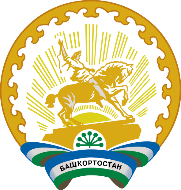 Совет сельского поселения Серафимовский сельсоветМуниципального района Туймазинский районРЕСПУБЛИКИ БАШКОРТОСТАН452780, Туймазинский район, с.Серафимовский,  ул.Девонская,2Тел.(34782) 9-15-68; факс 9-15-68ИНН 0269005365ОГРН 1020202217034